                                ПРОЕКТ _______
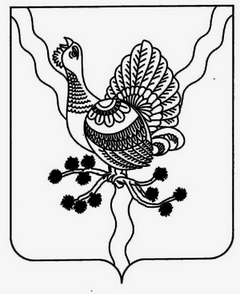 СОВЕТ   МУНИЦИПАЛЬНОГО  РАЙОНА   «СОСНОГОРСК»«СОСНОГОРСК»   МУНИЦИПАЛЬНÖЙ   РАЙОНСА  СÖВЕТ_______________________________________________________________РЕШЕНИЕКЫВКÖРТÖД___________2018 года                                                                                  № ___О внесении изменений в Устав муниципального образования муниципального района «Сосногорск»	В целях приведения Устава муниципального образования муниципального района «Сосногорск» в соответствие с законодательством и руководствуясь Федеральным законом от 06.10.2003 № 131-ФЗ «Об общих принципах организации местного самоуправления в Российской Федерации»Совет муниципального района «Сосногорск» решил:Внести в Устав муниципального образования муниципального района «Сосногорск» следующие изменения:1) часть 1 статьи 7.1 Устава дополнить пунктом 14 следующего содержания: «14) оказание содействия развитию физической культуры и спорта инвалидов, лиц с ограниченными возможностями здоровья, адаптивной физической культуры и адаптивного спорта.»;2) часть 1 статьи 8 Устава дополнить пунктом 4.3 следующего содержания: «4.3) полномочиями в сфере стратегического планирования, предусмотренными Федеральным законом от 28.06.2014 № 172-ФЗ «О стратегическом планировании в Российской Федерации»;»;3) пункт 6 части 1 статьи 8 Устава изложить в следующей редакции: «6) организация сбора статистических показателей, характеризующих состояние экономики и социальной сферы муниципального образования, и предоставление указанных данных органам государственной власти в порядке, установленном Правительством Российской Федерации;»;4) наименование статьи 18 Устава изложить в следующейредакции: «Статья 18. Публичные слушания, общественные обсуждения»;5) часть 3 статьи 18 Устава дополнить пунктом 2.1 следующего содержания: «2.1) проект стратегии социально-экономического развития муниципального образования;»;6) пункт 3 части 3 статьи 18 Устава признать утратившим силу;7) часть 4 статью 18 Устава изложить в следующей редакции: «4. Порядок организации и проведения публичных слушаний по проектам и вопросам, указанным в части 3 настоящей статьи, определяется решением Совета  муниципального района «Сосногорск» и должен предусматривать заблаговременное оповещение жителей муниципального района о времени и месте проведения публичных слушаний, заблаговременное ознакомление в проектом муниципального правового акта, другие меры, обеспечивающие участие в публичных слушаниях жителей муниципального образования, опубликование (обнародование) результатов публичных слушаний, включая мотивированное обоснование принятых решений. По проектам генеральных планов, проектам правил землепользования и застройки, проектам планировки территории, проектам межевания территории, проектам правил благоустройства территорий, проектам, предусматривающим внесение изменений в один из указанных утвержденных документов, проектам решений о предоставлении разрешения на условно разрешенный вид использования земельного участка или объекта капитального строительства, проектам решений о предоставлении разрешения на отклонение от предельных параметров разрешенного строительства, реконструкции объектов капитальногостроительства, вопросам изменения одного вида разрешенного использования земельных участков и объектов капитального строительства на другой вид такого использования при отсутствии утвержденных правил землепользования и застройки проводятся общественные обсуждения или публичные слушания, порядок организации и проведения которых определяется нормативным правовым актом Совета муниципального района «Сосногорск» с учетом положений законодательства о градостроительной деятельности.Итоги проведения публичных слушаний подлежат официальному опубликованию (обнародованию).»;8) часть 2 статьи 26 Устава дополнить пунктом 3.1 следующего содержания: «3.1) утверждение стратегии социально-экономического развития муниципального образования;»;9) пункт 2 части 6 статьи 26 Устава изложить в следующейредакции: «2) вслучае вступления в силу решения Верховного суда Республики Коми о неправомочности данного состава депутатов Совета района, в том числе в связи со сложением депутатами своих полномочий;»;10) пункт 3 части 6 статьи 26 Устава изложить в следующейредакции: «3) в случае преобразования муниципального образования, осуществляемого в соответствии состатьей 13 Федерального закона от 06.10.2003 № 131-ФЗ «Об общих принципах организации деятельности местного самоуправления в Российской Федерации», а также в случае упразднения муниципального образования.»;11) пункт 2 части 4.1 статьи 27 Устава изложить в следующейредакции: «2) заниматься предпринимательской деятельностью лично или через доверенных лиц, участвовать в управлении коммерческой организацией или в управлении некоммерческой организацией (за исключением участия в управлении совета муниципальных образований субъекта Российской Федерации, иных объединений муниципальных образований, политической партией, участия в съезде (конференции) или общем собрании иной общественной организации, жилищного, жилищно-строительного, гаражного кооперативов, садоводческого, огороднического, дачного потребительских кооперативов, товарищества собственников недвижимости), кроме случаев, предусмотренных федеральными законами, и случаев, если участие в управлении организацией осуществляется в соответствии с законодательством Российской Федерации от имени органа местного самоуправления;»;12) дополнить статью 27 Устава частью 11 следующего содержания: «11. Встречи депутата с избирателями проводятся в помещениях, специально отведенных местах, а также на внутридворовых территориях при условии, что их проведение не повлечет за собой нарушение функционирования объектов жизнеобеспечения, транспортной или социальной инфраструктуры, связи, создание помех движению пешеходов и (или) транспортных средств либо доступу граждан к жилым помещениям или объектам транспортной или социальной инфраструктуры. Уведомление органов исполнительной власти субъекта Российской Федерации или органов местного самоуправления о таких встречах не требуется. При этом депутат вправе предварительно проинформировать указанные органы о дате и времени их проведения. Встречи депутата с избирателями в форме публичного мероприятия проводятся в соответствии с законодательством Российской Федерации о собраниях, митингах, демонстрациях, шествиях и пикетированиях.»;13) в абзаце первом, втором части 8 статьи 29 Устава слова: «первый заместитель (заместитель) главы муниципального района «Сосногорск» - руководителя администрации» заменить словами: «первый заместитель (заместитель) руководителя администрациимуниципального района «Сосногорск»;14) статью 31.1 Устава дополнить частью2.1 следующего содержания: «2.1. В случае досрочного прекращения полномочий Главы муниципального района «Сосногорск» - руководителя администрации избрание Главы муниципального образования, осуществляется не позднее чем через шесть месяцев со дня такого прекращения полномочий.При этом если до истечения срока полномочий Совета района осталось менее шести месяцев, избрание Главы муниципального района «Сосногорск» - руководителя администрации осуществляется в течение трех месяцев со дня избрания Совета района в правомочном составе.В случае, если Глава муниципального района «Сосногорск» - руководитель администрации, полномочия которого прекращены досрочно на основании правового акта Главы Республики Коми об отрешении от должности Главы муниципального района «Сосногорск» - руководителя администрации либо на основании решения Совета района об удалении Главы муниципального района «Сосногорск» - руководителя администрации в отставку, обжалует данные правовой акт или решение в судебном порядке, Совет района не вправе принимать решение об избрании Главы муниципального района «Сосногорск» - руководителя администрации, до вступления решения суда в законную силу.»;15) часть 14 статьи 36 Устава изложить в следующейредакции: «14. Муниципальные нормативные правовые акты, затрагивающие права, свободы и обязанности человека и гражданина, устанавливающие правовой статус организаций, учредителем которых выступает муниципальное образование, а также соглашения, заключаемые между органами местного самоуправления, вступают в силу после их официального опубликования (обнародования). Правовые акты направляются для официального опубликования не позднее 3 дней со дня их подписания, если иное не установлено самим актом.»;16) статью 54 Устава дополнить частью 2.1 следующего содержания: «2.1. Изменения и дополнения в настоящий Устав вносятся муниципальным правовым актом, который может оформляться:1) решением Совета района, подписанным его председателем и Главой муниципального района «Сосногорск» – руководителем администрации;2) отдельным нормативным правовым актом, принятым Советом района и подписанным Главой муниципального района «Сосногорск» – руководителем администрации. В этом случае на данном правовом акте проставляются реквизиты решения Совета района о его принятии. Включение в такое решение Совета района переходных положений и (или) норм о вступлении в силу изменений и дополнений, вносимых в Устав района, не допускается.»;17) статью 54 Устава дополнить частью 2.2 следующего содержания: «2.2. Изложение устава муниципального образования в новой редакции муниципальным правовым актом о внесении изменений и дополнений в устав муниципального образования не допускается. В этом случае принимается новый устав муниципального образования, а ранее действующий устав муниципального образования и муниципальные правовые акты о внесении в него изменений и дополнений признаются утратившими силу со дня вступления в силу нового устава муниципального образования.»;2.Настоящее решение вступает в силу в порядке, установленном  федеральным законодательством.Исполняющий обязанности Главы муниципального района «Сосногорск» - руководителя администрации					      С.В. ДегтяренкоПредседатель Совета района						     А.А. ТерентьевПОЯСНИТЕЛЬНАЯ ЗАПИСКА к проекту решения Совета муниципального района «Сосногорск» «О внесении изменений в Устав муниципального образования муниципального района «Сосногорск»Данный проект подготовлен в связи с вступившими в законную силу 29 декабря 2017 года изменений в Федеральный закон от 06.10.2003г. № 131-ФЗ «Об общих принципах организации местного самоуправления в Российской Федерации». Решением Совета муниципального района «Сосногорск» от 28.02.2018 № XХV-204 «О проведении публичных слушаний» были назначены публичные слушания по проекту решения Совета муниципального района «Сосногорск» «О внесении изменений в Устав муниципального образования муниципального района «Сосногорск».Данное решение вместе с предлагаемыми изменениями в Устав и Порядком учета предложений и участия граждан в обсуждении проекта решения Совета муниципального района «Сосногорск» «О внесении изменения в Устав муниципального образования муниципального района «Сосногорск» было опубликовано в Информационном Вестнике Совета и Администрации муниципального района «Сосногорск» № 10 (270) 16.03.2018.17 апреля 2018 года состоялись публичные слушания по указанному проекту решения, было рекомендовано принять решение Совета муниципального района «Сосногорск» о внесении изменений в Устав муниципального образования муниципального района «Сосногорск».  Руководитель организационного отдела администрации МР «Сосногорск» 						Г.В. АверинаРуководитель юридического отдела администрации МР «Сосногорск»   	        А.В. Стрыкова